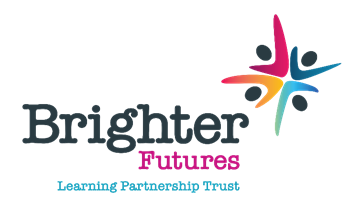 Brighter Futures LearningPartnership TrustAPPLICATION INFORMATIONContents:Job DescriptionPerson SpecificationHow to Apply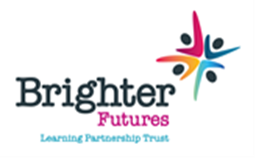 Main Duties and responsibilities:Assist in supervising the entry of pupils into the examination roomHand out papers for the examinationComplete appropriate paper administration for the examinationActively supervise the pupils during the examinationDeal appropriately to issues arising during the examinationCollect the papers at the conclusion of the examinationDismiss pupils from and examination in an orderly mannerEnsure the examination papers are delivered to the examinations officer at the conclusion of the examination.Act as Reader/Scribe/Prompter for individual candidates with Access Arrangement Approval as required.These duties and responsibilities should be regarded as neither exclusive nor exhaustive as the post holder may be required to undertake other reasonably determined duties and responsibilities.This sets out the key elements of the post.  Changes will only be made after consultation with the headteacher or his/her nominated representative.The following are seen to be essential qualities of an invigilator:Accuracy and attention to detailA flexible approach to workRelate to candidates whilst maintaining authorityCommunicate to groups and individualsWork to instructionsAbility to work as part of a teamReliability and punctualityKeep calm under pressureCommon sense and initiativeEffective oral and written communication skillsFirm but fair at all timesThese duties and responsibilities should be regarded as neither exhaustive nor exclusive, as the postholder may be required to undertake other reasonably determined duties and responsibilities commensurate with the grading of the post, without changing the general character of the post. Dependant on need, you may be deployed across the Trust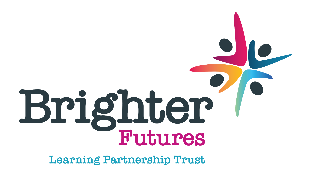 How to ApplyThank you for considering joining our trust. If you feel you are the person we are looking for, please complete a Brighter Futures Learning Partnership Trust application form (CV’s will not be accepted for this post) and add a concise letter of no more than two sides of A4 addressing the following:why you are applying for this position how your experience to date will enable you to successfully take on the role.Closing date for applications is 9am 6 May 2024Interviews will be held following 8 May 2024*Please note that if you have not been contacted by 7 May you have not been shortlisted for interview.Good luck with your application.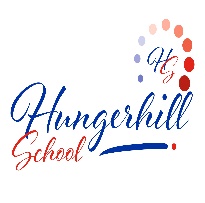 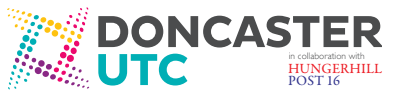 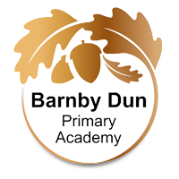 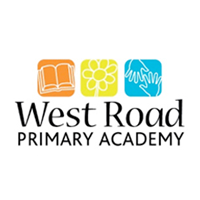 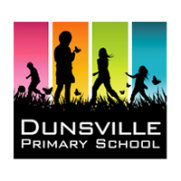 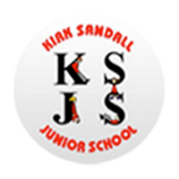 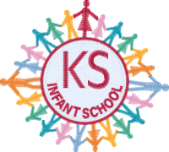 